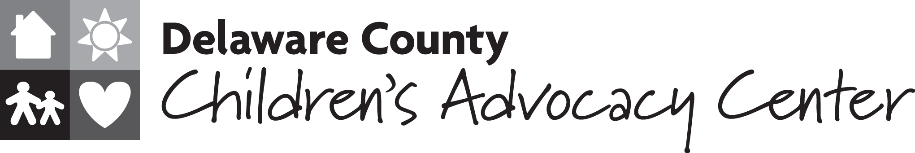 Trung tâm Hỗ trợ Trẻ em Quận Delaware (DCCAC) là nơi những trẻ có thể là nạn nhân của việc lạm dụng trẻ em trò chuyện về những trải nghiệm của các em với một người phỏng vấn pháp lý đã được đào tạo. DCCAC giúp việc điều tra lạm dụng trẻ em diễn ra suôn sẻ nhất có thể cho quý vị và con của quý vị. Các trường hợp theo giới thiệu của cảnh sát, Cơ quan Dịch vụ Trẻ em & Thanh thiếu niên (văn phòng phúc lợi trẻ em), hoặc Văn phòng Luật sư Quận. Con quý vị sẽ được phỏng vấn bởi người phỏng vấn pháp lý trong khi các thành viên của đội điều tra theo dõi trên truyền hình mạch kín tại một phòng khác. Người phỏng vấn đã được huấn luyện sẽ trò chuyện với con quý vị về những trải nghiệm của các em theo cách khách quan và tôn trọng giai đoạn phát triển của mỗi trẻ. Con quý vị sẽ được yêu cầu trò chuyện về mọi thứ theo cách riêng và với tốc độ của riêng của từng em. Trong khi con quý vị được phỏng vấn, một Nhân viên Tư vấn Gia đình hoặc một nhân viên của DCCAC khác sẽ trò chuyện với quý vị về sự trợ giúp mà quý vị hoặc gia đình quý vị có thể cần đến.Một thông dịch viên ngôn ngữ cũng có thể có mặt để đảm bảo rằng con quý vị và quý vị hiểu được những gì đang diễn ra.Chúng tôi biết rằng việc trò chuyện về lạm dụng trẻ em là điều khó khăn. Các nhân viên của chúng tôi ở đây để giúp đỡ. NHÓM ĐIỀU TRADCCAC phối hợp với một nhóm đa ngành để điều tra các vụ lạm dụng trẻ em bị tình nghi. Nhiều người tham gia để giúp đảm bảo rằng con quý vị được an toàn. Các chuyên gia tham gia vào cuộc điều tra có thể bao gồm:Người phỏng vấn pháp lýNhân viên phụ trách thuộc Cơ quan Dịch vụ Trẻ em & Thanh thiếu niênCảnh sátCông tố viênNhà cung cấp dịch vụ y tếCÁC BƯỚC TIẾP THEOSau cuộc phỏng vấn, quý vị sẽ có cơ hội trò chuyện với nhóm điều tra về những gì sẽ diễn ra tiếp theo trong cuộc điều tra. Con quý vị có thể được giới thiệu đến các dịch vụ khác, chẳng hạn như:Kiểm tra sức khỏeTư vấnCác dịch vụ pháp lý Bồi thường cho nạn nhân The Delaware County Children’s Advocacy Center (DCCAC) is a place where children who may be victims of child abuse talk with a trained forensic interviewer about their experiences. The DCCAC helps make the child abuse investigation go as smoothly as possible for you and your child. Cases are referred to us by police, Children & Youth Services (child welfare office), or the District Attorney’s office. Your child will be interviewed by the forensic interviewer while members of the investigative team watch on a closed-circuit television in another room. Interviewers have been trained to talk with children about their experiences in a way that is unbiased and respects each child’s stage of development. Your child will be asked to talk about things in their own way, at their own pace. While your child is being interviewed, a Family Advocate or other DCCAC staff member will talk with you about help you or your family might need.A language interpreter may also be present to make sure that your child and you understand what is happening.We know it is difficult to talk about child abuse. Our staff is here to help. THE INVESTIGATIVE TEAMThe DCCAC coordinates a multidisciplinary team to investigate possible child abuse. Many people are involved to help ensure that your child is safe. Professionals involved with the investigation can include:Forensic interviewerChildren & Youth Services workerPolice officerProsecutorMedical providerNEXT STEPSAfter the interview, you will have the chance to talk with the investigative team about what will happen next in the investigation. Your child may be referred for other services, such as:Medical examCounselingLegal servicesVictim’s compensation